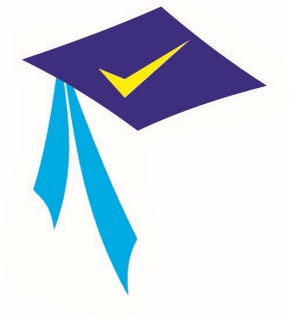 Agjencia e Kosovës për Akreditim (AKA)Faqja e  Parë (FP)Aplikacioni për AkreditimInformacione rreth institucionit aplikues:Informacione rreth llojit të akreditimit për të cilin aplikoni: Informacione rreth programeve të studimit për të cilat aplikoni:*A/R – A = Akreditim, dhe R = RiakreditimShtojcë: Informacione rreth programit të studimit**Shënim: Ju lutem kopjoni dhe vendosni tabelën e mëposhtme e paraqitur për secilin program të studimit në një faqe të veçantë. Informacione rreth programit të studimit për të cilin aplikoni:Shtojcë: Informacione rreth programit të studimit**Shënim: Ju lutem kopjoni dhe vendosni tabelën e mëposhtme e paraqitur për secilin program të studimit në një faqe të veçantë. Informacione rreth programit të studimit për të cilin aplikoni:Shtojcë: Informacione rreth programit të studimit**Shënim: Ju lutem kopjoni dhe vendosni tabelën e mëposhtme e paraqitur për secilin program të studimit në një faqe të veçantë. Informacione rreth programit të studimit për të cilin aplikoni:Emri i institucionit:Fakulteti/Departamenti:Status:Viti i themelimit:Lloji:Adresa:Akredituar nga:Numri i studentëve:Akredituar deri më:Personi kontaktues (Tel, email):Data e aplikimit:Numri i programeve të akredituara:Ju lutem zgjidhni llojin e akreditimit për të cilin aplikoni: 1.2.3.Nr.Programet e studimitA/R*SpecializimetDiploma AkademikeECTSQendra/Dega12345678910111213141516171819202122232425Emri i institucionit:Fakulteti/Departamenti:Kampusi qendrorë apo i degës:Specifikoni për cilin kampus jeni duke aplikuar:Emri i programit të studimit:Personi udhëheqës i programit:Akreditim/Riakreditim:Niveli i kualifikimit sipas KKK:Diploma akademike apo emërtimi i diplomës:ECTS:Specializimet/Koncentrimet: Kodi i Zonës së Subjektit Erasmus (ESAC):Forma e studimeve:Kohëzgjatja minimale e studimeve:Numri i vendeve të studimit / Kuota:Personeli i përhershëm shkencor/artistik për programin e studimit (së paku 3 PhD):Emri i institucionit:Fakulteti/Departamenti:Kampusi qendrorë apo i degës:Specifikoni për cilin kampus jeni duke aplikuar:Emri i programit të studimit:Personi udhëheqës i programit:Akreditim/Riakreditim:Niveli i kualifikimit sipas KKK:Diploma akademike apo emërtimi i diplomës:ECTS:Specializimet/Koncentrimet: Kodi i Zonës së Subjektit Erasmus (ESAC):Forma e studimeve:Kohëzgjatja minimale e studimeve:Numri i vendeve të studimit / Kuota:Personeli i përhershëm shkencor/artistik për programin e studimit (së paku 3 PhD):Emri i institucionit:Fakulteti/Departamenti:Kampusi qendrorë apo i degës:Specifikoni për cilin kampus jeni duke aplikuar:Emri i programit të studimit:Personi udhëheqës i programit:Akreditim/Riakreditim:Niveli i kualifikimit sipas KKK:Diploma akademike apo emërtimi i diplomës:ECTS:Specializimet/Koncentrimet: Kodi i Zonës së Subjektit Erasmus (ESAC):Forma e studimeve:Kohëzgjatja minimale e studimeve:Numri i vendeve të studimit / Kuota:Personeli i përhershëm shkencor/artistik për programin e studimit (së paku 3 PhD):